为垃圾分类助力，给和谐社区添彩为持续推进垃圾分类宣传，培养居民垃圾分类的良好习惯，2021年6月4日下午南港社区日间照料中心在港星小区开展了为垃圾分类助力，给和谐社区添彩的主题活动。活动当中除了向小区内的居民除了发放宣传单、宣传册之外，还听取居民对垃圾分类工作对反馈，收集群众的意见与建议。本次活动主要是为了让居民了解垃圾分类的知识，让居民养成垃圾分类的习惯。本活动旨在提倡实施垃圾分类就是新时尚，同时普及垃圾分类知识，宣传垃圾分类投放的必要性，提升社区居民的获得感和幸福感，促进社区和谐发展。此次垃圾分类宣传活动，营造垃圾分类的良好氛围，人人都学会垃圾分类，引领垃圾分类的新时尚。进一步增强居民对垃圾分类知识的了解，让“绿色、低碳、环保”的理念深入人心。垃圾分一分，生活美十分。通过此次活动的开展，不仅培养了社区居民的生态环保意识，同时加强了绿色低碳宣传教育。 活动照片：  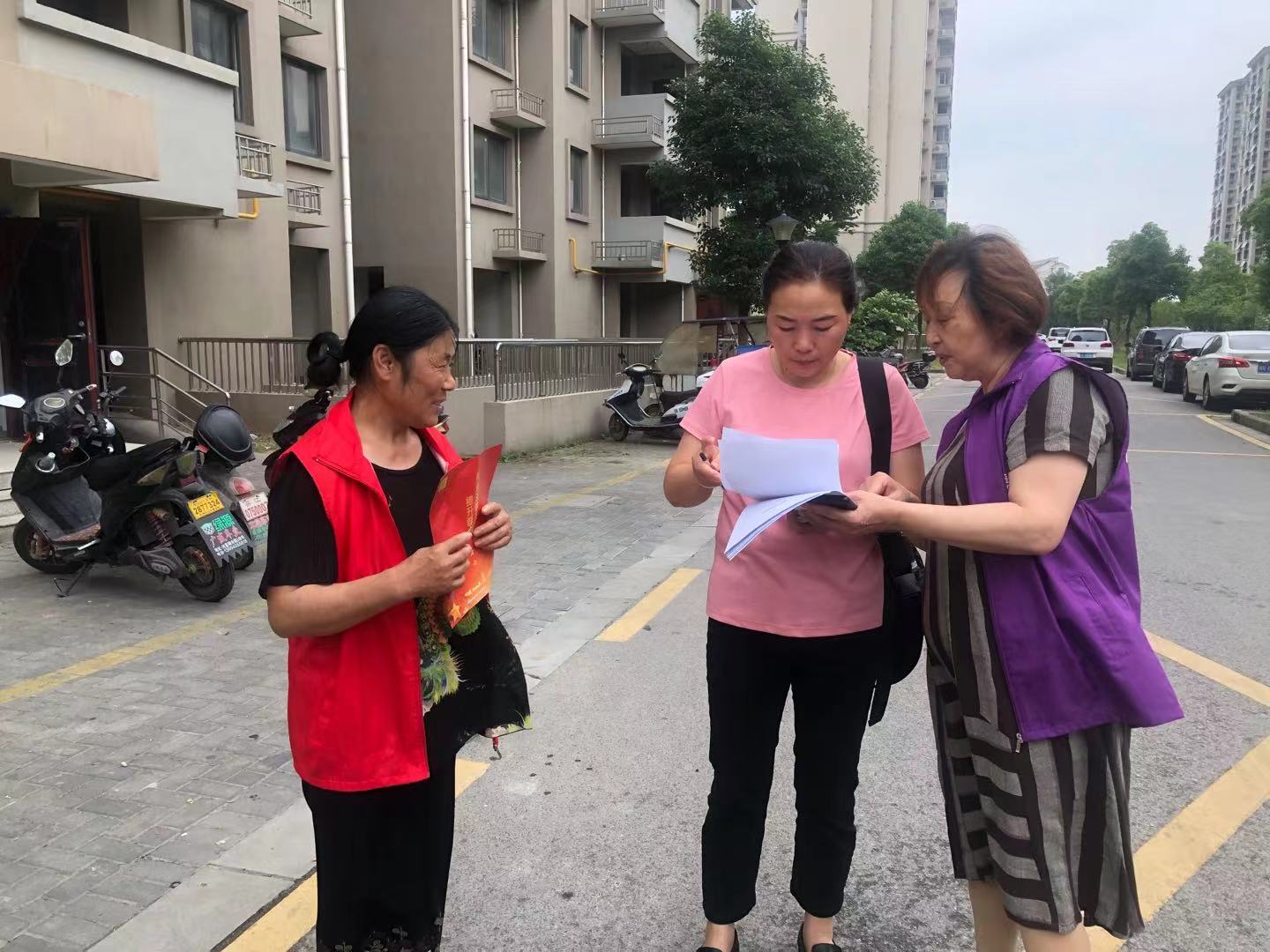 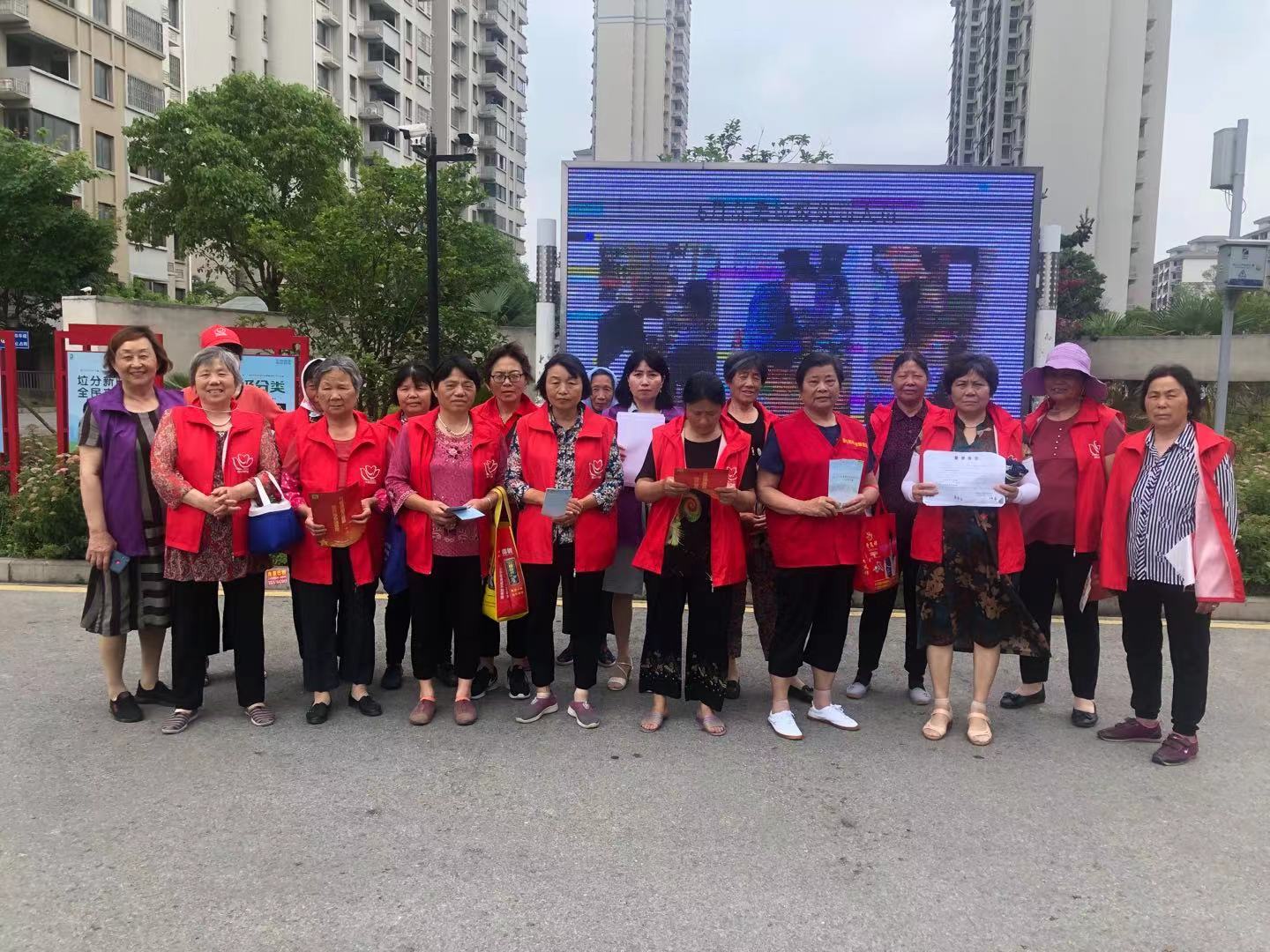 